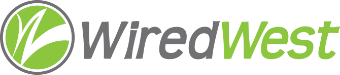 WiredWest Executive Committee Meeting AgendaDate / time: Wednesday, February 15, 2017 6:00 PMLocation / address: Hampshire Council of Governments, 99 Main Street, Northampton, MAAttendees: Jim Drawe, Charley Rose, Jeremy Dunn, MaryEllen KennedyGuests: Tim Newman, Gayle Huntress, Al Woodhull, Bob Handsaker, Robert Souza & Trevor Jones (OTT)Called to order at 6:00pmApprove minutes of previous meetings – February 1 and 8 approved unanimouslyRecessed at 6:01 pm Resumed at 9:15 pmRegional Broadband Solution updateTown surcharge policyMBI updateMeeting re Design/Engineering fundsRuling on 30B issueMiddle mile exemption – Ed DonnellyCommittee UpdatesGayle proposed that Outreach Committee meeting start at 6pm, with EC after – agreed for next meeting.Review other ongoing work, including meetings, conference callsTim Newman – will want to schedule a visit to New Marlborough Other business which could not be reasonably foreseen within 48 hours of meetingSet next EC meeting